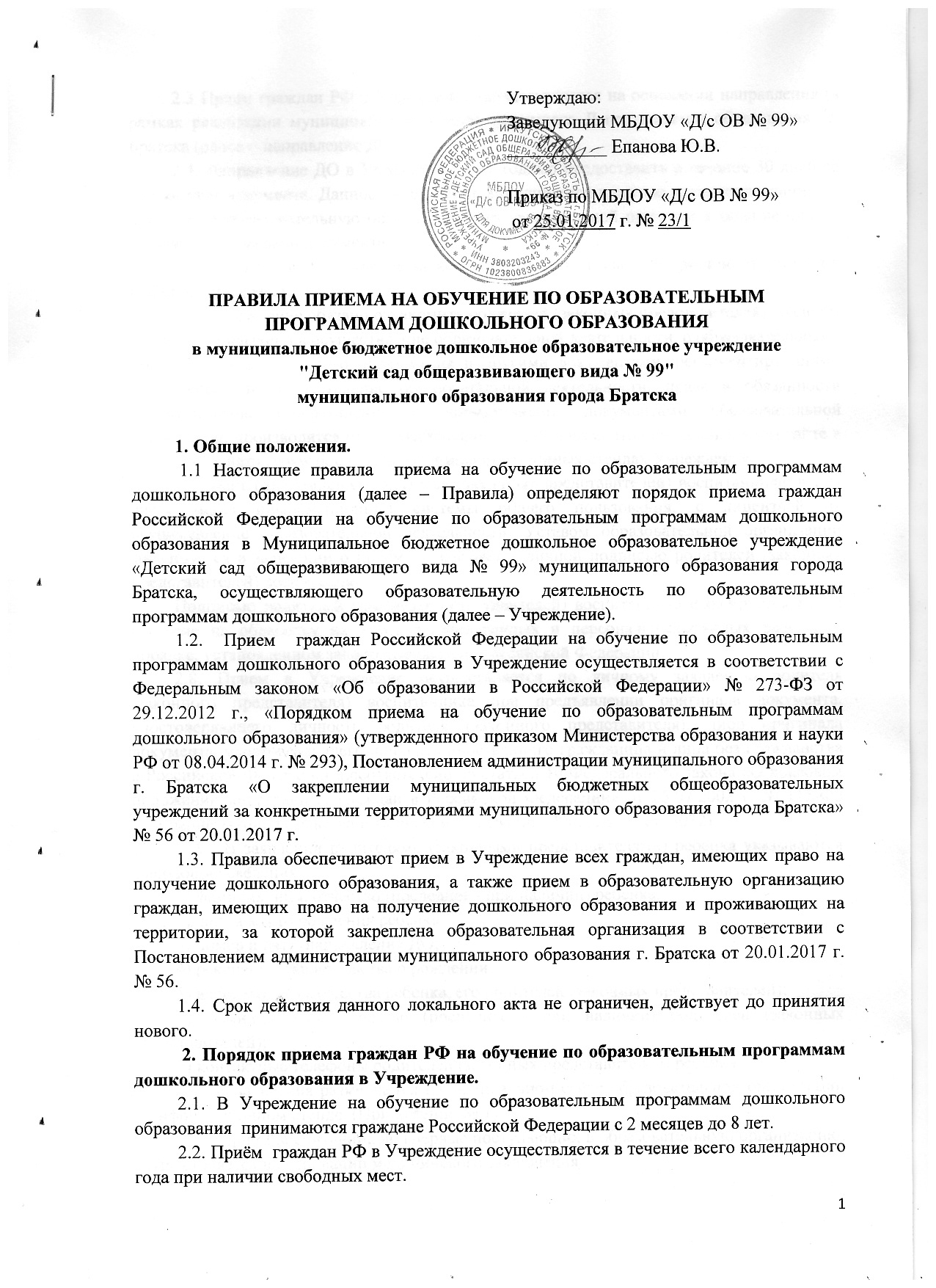 2.3 Прием граждан РФ в Учреждение осуществляется на основании направления (в рамках реализации муниципальной услуги), выданного Департаментом образования  г. Братска (далее -  направление ДО). 2.4. Направление ДО в Учреждение необходимо предоставить в течение 30 дней со дня выдачи документа. Данное направление аннулируется в случае, если воспитанник не поступил в образовательную организацию без уважительной причины в течение одного месяца со дня выдачи документа.2.5. В приеме в  Учреждение может быть отказано только по причине отсутствия в ней свободных мест.2.6. Учреждение обязано ознакомить родителей (законных представителей) со своим уставом, лицензией на осуществление образовательной деятельности, с образовательными программами дошкольного образования и другими документами, регламентирующими организацию и осуществление образовательной деятельности, права и обязанности воспитанников. Ознакомление с нормативными документами образовательной организации производится путем выставления копий документов на официальном сайте в сети «Интернет» (www.dou38.ru/br99) и информационных стендах Учреждения.2.7. Факт ознакомления родителей (законных представителей) воспитанника, в том числе через информационные системы общего пользования, с лицензией на осуществление образовательной деятельности, Уставом образовательной организации фиксируется в заявлении о приеме и заверяется личной подписью родителей (законных представителей) воспитанника.Подписью родителей (законных представителей) воспитанника фиксируется также согласие на обработку их персональных данных и персональных данных ребенка в порядке, установленном законодательством Российской Федерации.2.8. Прием в Учреждение осуществляется по личному заявлению родителя (законного представителя) воспитанника при предъявлении оригинала документа, удостоверяющего личность родителя (законного представителя), либо оригинала документа, удостоверяющего личность иностранного гражданина и лица без гражданства в Российской Федерации в соответствии со статьей 10 Федерального закона «О правовом положении иностранных граждан в Российской Федерации» от 25.07.2002 г. № 115-ФЗ (Собрание законодательства Российской Федерации, 2002, № 30, ст. 3032).           2.9.  В заявлении родителями (законными представителями) ребенка указываются следующие сведения:1) фамилия, имя, отчество (последнее - при наличии) ребенка;2) дата и место рождения ребенка;3) номер и дата  направления ДО;4) реквизиты свидетельства о рождении;5) адрес места жительства ребенка, его родителей (законных представителей);6) фамилия, имя, отчество (последнее - при наличии) родителей (законных представителей);7) контактные телефоны родителей (законных представителей) ребенка.Форма заявления размещается на официальном сайте образовательной организации и информационном стенде. (Приложение № 1).2.10. Прием воспитанников, впервые поступающих в образовательную организацию, осуществляется на основании медицинского заключения.         2.11. Для приема в Учреждение:а) родители (законные представители) воспитанников, проживающих на закрепленной территории, для зачисления ребенка в образовательную организацию дополнительно предъявляют оригинал свидетельства о рождении ребенка или документ, подтверждающий родство заявителя (или законность представления прав ребенка), свидетельство о регистрации ребенка по месту жительства или по месту пребывания на закрепленной территории или документ, содержащий сведения о регистрации ребенка по месту жительства или по месту пребывания;б) родители (законные представители) детей, не проживающих на закрепленной территории, дополнительно предъявляют свидетельство о рождении ребенка.Родители (законные представители) детей, являющихся иностранными гражданами или лицами без гражданства, дополнительно предъявляют документ, подтверждающий родство заявителя (или законность представления прав ребенка), и документ, подтверждающий право заявителя на пребывание в Российской Федерации.Иностранные граждане и лица без гражданства все документы представляют на русском языке или вместе с заверенным в установленном порядке переводом на русский язык.Копии предъявляемых при приеме документов хранятся в образовательной организации на время обучения воспитанника.2.12. Дети с ограниченными возможностями здоровья принимаются на обучение по адаптированной образовательной программе дошкольного образования только с согласия родителей (законных представителей) и на основании рекомендаций психолого-медико-педагогической комиссии.2.13. Требование представления иных документов для приема детей в образовательную организацию в части, не урегулированной законодательством об образовании, не допускается.2.14. Заявление о приеме и прилагаемые к нему  документы,   представленные родителями (законными представителями) детей, регистрируются  руководителем образовательной организации или уполномоченным им должностным лицом, ответственным за прием документов, в журнале приема  заявлений о приеме в  МБДОУ «Д/с ОВ № 99» (Приложение № 2).2.15. Родители (законные представители) представляют документы, необходимые для приема ребенка в образовательную организацию в сроки, установленные учредителем. В случае невозможности представления документов в сроки родители (законные представители) детей информируют об этом руководителя образовательной организации (на личном приеме, по телефону, по электронной почте), совместно с ним определяют дополнительный срок предоставления документов.2.16. Родители (законные представители) могут направить необходимые для приема ребенка в образовательную организацию документы (их копии) почтовым сообщением. Подлинник паспорта или иного документа, удостоверяющего личность родителей (законных представителей)  предъявляются руководителю образовательной организации в сроки, согласованные им с родителями (законными представителями) до начала посещения ребенком Учреждения.2.17. После регистрации заявления родителям (законным представителям) воспитанника выдается расписка в получении документов, содержащая информацию о регистрационном номере заявления о приеме ребенка в Учреждение, перечне представленных документов. Расписка заверяется подписью должностного лица образовательной организации, ответственного за прием документов, и печатью образовательной организации. (Приложение № 3). 2.18. Родители (законные представители), представившие в образовательную организацию  заведомо ложные документы или недостоверную информацию, несут ответственность, предусмотренную законодательством РФ.2.19. Дети, родители (законные представители) которых не представили необходимые для приема документы в соответствии с пунктами 2.8, 2.9, 2.10, 2.11 настоящих Правил, остаются на учете детей, нуждающихся в предоставлении места в образовательной организации. Место в образовательную организацию ребенку предоставляется при освобождении места в соответствующей возрастной группе в течение года.2.20. Сведения о ребёнке и его родителях (законных представителях) заносятся в «Книгу учёта движения детей по МБДОУ «Д/ ОВ № 99». Приложение 1ФОРМА ЗАЯВЛЕНИЯРегистрационный № ______ от _________________________Заведующему  МБДОУ  «Д/с ОВ № 99»Епановой Юлии Владимировнеот _____________________________________        (Ф.И.О. родителя (законного представителя))_______________________________________,проживающего (ей) по адресу:_______________________________________             (адрес места фактического проживания)_______________________________________ЗАЯВЛЕНИЕПрошу принять моего ребенка_____________________________________________________                                                    (Ф.И.О. ребенка)в Муниципальное бюджетное дошкольное образовательное учреждение «Детский сад общеразвивающего вида № 99» муниципального образования города Братска в ___________________________________________________ группу с «____»____________201__ г. (направленность группы (общеразвивающая, компенсирующая, комбинированная, оздоровительная))Направление Департамента образования г. Братска от ___________________№ _____________Сведения о ребенке:Дата и место рождения ______________________________________________________________Адрес фактического проживания ребенка, его родителей (законных представителей) _____________________________________________________________________________________3. Ф.И.О. родителей (законных представителей), контактный телефон:мама_____________________________________________________________________________________________________________________________________________________________________папа_____________________________________________________________________________________________________________________________________________________________________4. С Уставом, лицензией на право ведения образовательной деятельности, Основной образовательной программой дошкольного образования и другими документами, регламентирующими организацию и осуществление образовательной деятельности, правами и обязанностями воспитанников, распорядительным актом муниципального образования г. Братска о закреплении ОО за конкретными территориями (в т.ч. на официальном сайте МБДОУ «Д/с ОВ № 99» в сети Интернет (www.dou38.ru/br99) ознакомлен(а):_____________________________________________________________________________________(подпись, расшифровка подписи, дата)С условиями приема и оплаты за присмотр и уход за ребенком в МБДОУ ознакомлен(а)____________________________________________________________________________________                                                              (подпись, расшифровка подписи, дата) Я, ________________________________________________________________ даю согласие                                                                (фамилия, имя, отчество) на обработку своих персональных данных и персональных данных моего ребенка в порядке, установленном законодательством Российской Федерации, на весь  период посещения ребенком дошкольного учреждения ______________________________________________________________                                                                 (подпись, расшифровка подписи, дата) Приложение 2ФОРМАЖурнала регистрации заявлений о приеме детей в МБДОУ «Д/с ОВ № 99»Приложение 3ФОРМАРасписки о приеме документов от родителей (законных представителей) воспитанника в МБДОУ «Д/с ОВ № 99»Выдана__________________________________________________________________________,(фамилия, имя, отчество)законному представителю ребенка ___________________________________________________________________________________________________________________________________________(фамилия, имя, отчество ребенка, дата рождения)о том, что муниципальным бюджетным дошкольным образовательным учреждением «Детский сад общеразвивающего вида № 99» муниципального образования города Братска приняты от него(нее) следующие документы:Направление ДО № __________от __________Письменное заявление о приеме ребенка в МБДОУ «Д/с ОВ № 99»;Копии документов:- свидетельство о рождении ребенка;- документ о регистрации ребенка по месту жительства.Медицинское заключение о состоянии здоровья ребенка (Медицинская карта формы № 026/у-2000 утвержденной Приказом Минздрава России от 03.07.2000 г. № 241)*;Иные документы:____________________________________________________________________________________________________________________________________________________________О чем в Журнале регистрации заявлений о приеме детей  в МБДОУ «Д/с ОВ № 99» сделана регистрационная запись под № _______ от __________________.«___»__________________201__г.                             ______________/__________________________/                                                                                                                          (подпись, Ф.И.О. ответственного лица)     *В случае отсутствия Медицинской карты формы № 026/у-2000 утвержденной Приказом Минздрава России от 03.07.2000 г. № 241) необходимо пройти медицинскую комиссию и предоставить этот документ в срок до __________________________.Контактный телефон: 42-27-04. Примечание: В случае изменения Вашего решения о приеме ребенка в ДОУ, Вам необходимо в письменной форме проинформировать руководителя ДОУ.Рег. №Дата приема заявленияФ.И.О. родителя (законного представителя) ребенкаПеречень представленных документовПодпись ответственного лица о приеме заявленияПодпись родителя о получении расписки123456